В соответствии с Федеральным законом от 06.10.2003 № 131-ФЗ  «Об общих принципах организации местного самоуправления в Российской Федерации», Земельным кодексом Российской Федерации от 25.10.2001 № 136-ФЗ, Градостроительным кодексом Российской Федерации от 29.12.2004 № 190-ФЗ, Законом Московской области от 07.06.1996 № 23/96-ОЗ «О регулировании земельных отношений в Московской области», Законом Московской области от 29.11.2016 № 144/2016-ОЗ «О наделении органов местного самоуправления муниципальных образований Московской области отдельными государственными полномочиями Московской области в области земельных отношений», Уставом городского округа Красногорск Московской области,  Положением «О публичных слушаниях в городском округе Красногорск», утвержденным решением Совета депутатов городского округа Красногорск МО от 28.03.2017 № 87/6, проводятся публичные слушания по изменению вида разрешенного использования земельного участка площадью 8 824 кв. м, кадастровый номер 50:11:0010404:2521, с «Для размещения муниципального бассейна с помещениями для занятий спортом» на вид использования «Легкая промышленность», расположенного по адресу: Московская область, Красногорский муниципальный район, городское поселение Красногорск, г. Красногорск, ул. Москворецкий бульвар, вблизи д. 2, принадлежащего на праве собственности городскому округу Красногорск Московской области.Заказчик: Администрация городского округа Красногорск Московской области Адрес: 143400, Московская область, г. Красногорск, ул. Ленина, д. 4Телефон: +7(495)562-01-67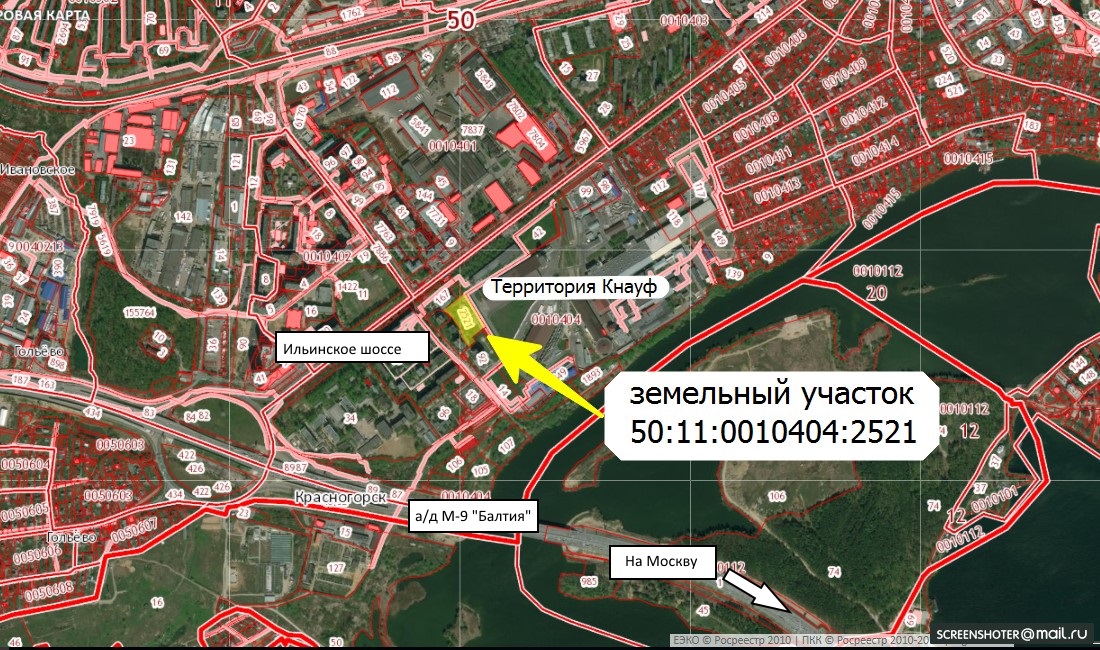 